Good luck and keep in touch!  We look forward to seeing what you have all been up to.STONE AGE BOY READING COMPREHENSIONUse evidence from a story to answer questions.	Who are the two main characters in the story?	How old do you think they are?	What is different about the two main characters?	Think of two examples of how their lives are 	different.	Find two examples of how our lives today are 	different from life in the Stone Age.	How do you know the characters have become 	friends?	What do you think the Stone Age boy’s favourite 	experience was whilst he was living in the Stone Age?	What would you want to do if you could travel back in 	time and find yourself in the Stone Age?	Which time period do you think the Stone Age boy 	preferred? You must fully explain your reason by 	using the word ‘because’.	Is there any evidence to prove that he really did 	wake up in the Stone Age? Explain your answer.STONE AGE BOY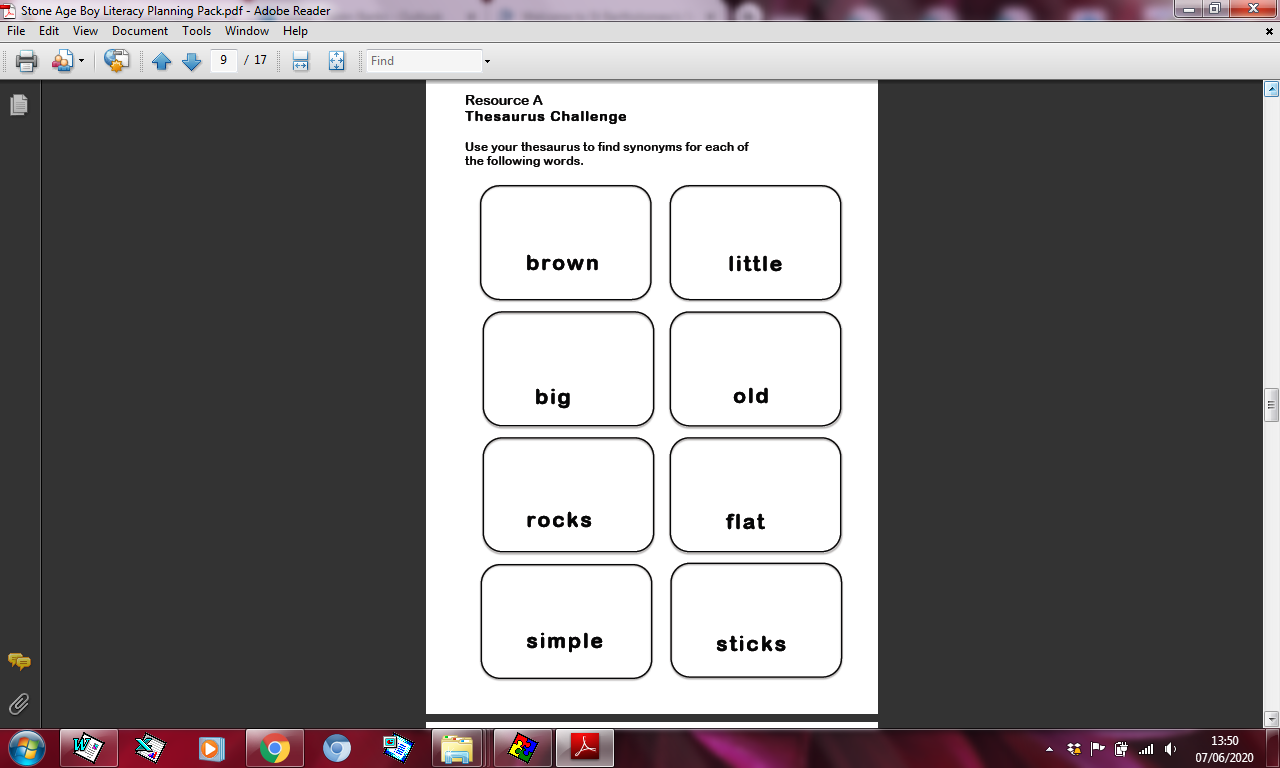 STONE AGE BOY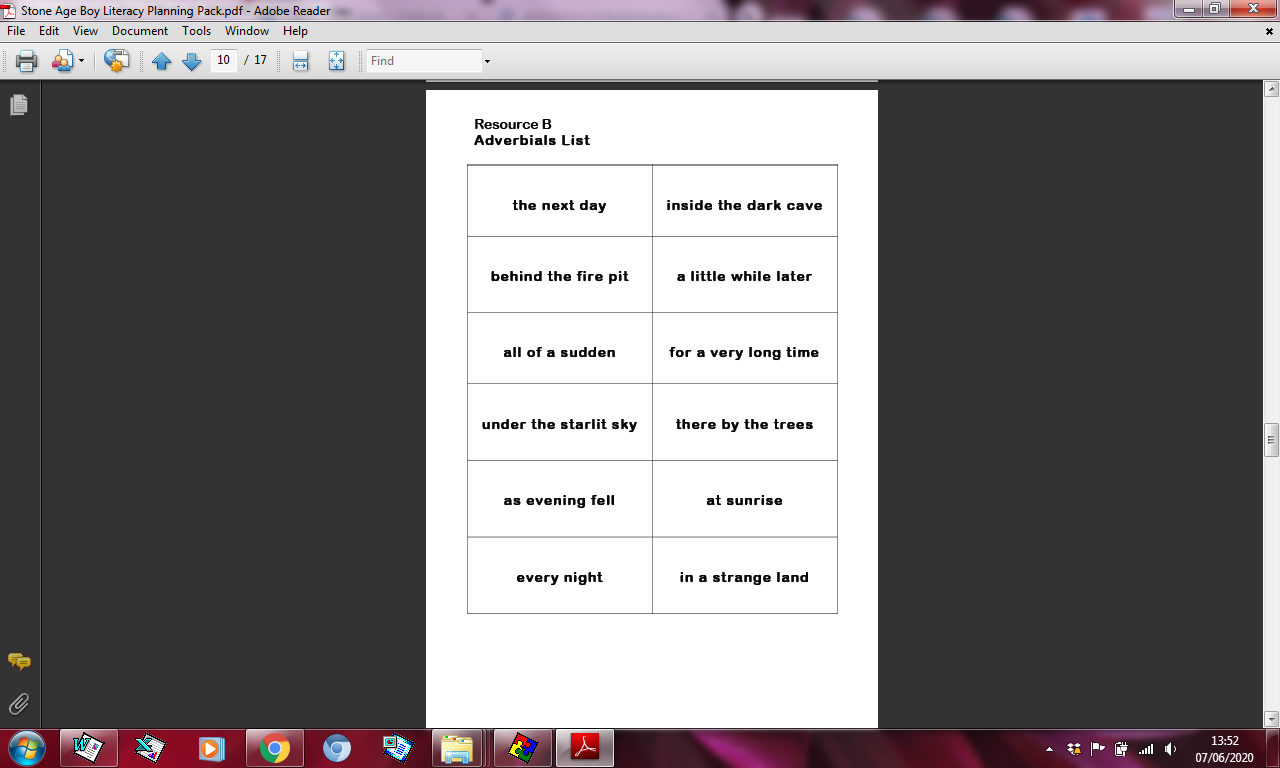 STONE AGE BOY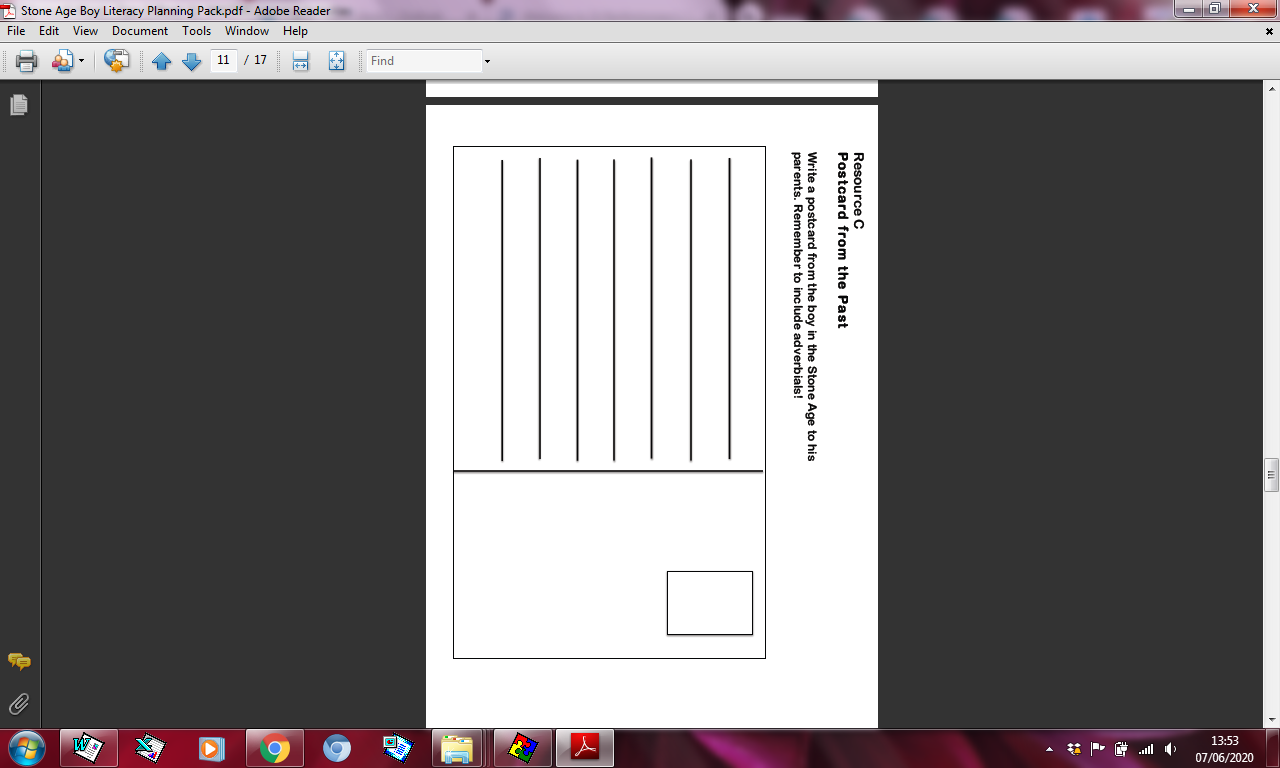 Year 3 Learning Activities - Week Eleven 8th June 2020Please read through the choice of activities on the next page with your grown-ups and try to complete a few each day.  Your parents/carers can send pictures of your learning or ask any questions via my email account:helenbanks@st-bartholomews.brighton-hove.sch.ukYear 3 Learning Activities - Week Eleven 8th June 2020Please read through the choice of activities on the next page with your grown-ups and try to complete a few each day.  Your parents/carers can send pictures of your learning or ask any questions via my email account:helenbanks@st-bartholomews.brighton-hove.sch.ukYear 3 Learning Activities - Week Eleven 8th June 2020Please read through the choice of activities on the next page with your grown-ups and try to complete a few each day.  Your parents/carers can send pictures of your learning or ask any questions via my email account:helenbanks@st-bartholomews.brighton-hove.sch.ukA day for the Y3 class at the moment could look like:A day for the Y3 class at the moment could look like:A day for the Y3 class at the moment could look like:TimeWhat are we doing?Activity choices9.00 - 10.00 amActive / Motivation TimeJoin Joe Wicks - The Body Coach TV - youtube - for his daily workout or choose one of the activities in the pink boxes.10.00 - 10.30 amReading TimeRead a book or your choice or choose an e-book on the OxfordOwls websitewww.oxfordowl.co.uk/for-home/find-a-book/library-page10.30 - 11.00 amLearning TimePlay some Maths games online. Try:coolmathgames.comormathsframe.co.uk11.00 - 12.00 pmLearning TimeChoose one of the activities from the green boxes.12.00 - 12.30 pmLunchHelp to make lunch, clean up and put everything away.12.30 - 1.00 pmFree Play1.00 - 2.00 pmCreative TimeChoose one of the activities in the yellow boxes.2.00 - 3.00 pmInnovation TimeChoose one of the activities in the blue boxes.Learning TimeCreative TimeInnovation TimeMotivation TimeBBC Bitesize are offering 3 daily lessons every day - online or on the BBC iPlayer.  Have a look at this week's schedule and choose at least 3 activities across the week that interest you, in addition to the daily Maths lessons.____________________________This week's Maths videos are here:https://whiterosemaths.com/homelearning/year-3/The worksheets are available on our Year 3 class page of the school website.We haven't covered any of this before so take your time and watch the videos more than once if necessary...!___________________________________Click here https://www.youtube.com/watch?v=9xC931Mk0pk to listen to/read the story of theStone Age Boy.I have also made a separate pdf copy for the Year 3 class page but it's not very good quality I'm afraid!Have a go at answering the Reading Comprehension questions on the next page when you know the story well.____________________________Stone Age Boy SynonymsA synonym is a word that means exactly or nearly the same as another.Use a thesaurus https://kidthesaurus.com/ to find some synonyms for the words on the attached Resource A sheet. Use your new word list to write a description of the Stone Age camp when the boy sees it for the first time. Write a postcard from Stone Age Boy to his parents, describing some of the adventures he has in the Stone Age. Look at the adverbial phrases on the attached  Resource B sheet and try to include some of these in your writing. You can copy the template from Resource C to help write your postcard if you wish. ______________________Research Stone Age cave art – human-made markings placed on natural stone.https://kids.kiddle.co/Cave_paintingDraw your own cave art picture in the style of a prehistoric cave painting.______________________Find a calm and quiet spot somewhere at home or in the park/garden and sketch out what you can see. Look carefully at the colours, shapes and dimensions of what you can observe.______________________Draw a picture using your dominant hand (the hand you usually write with) and then try to draw the same picture but only drawing with the hand you don’t usually write with. Evaluate the results – was it tricky to hold and control a pencil with your right or left hand? How different were your drawings?  I'd love to see some photos!Watch this video https://safeyoutube.net/w/Ykz6  about angles and learn the names of different angles such as right-angles, obtuse and acute angles.Can you find and identify any angles in your home or on your walk?____________________Visit Brain Pop Junior  https://jr.brainpop.com/ and complete atask of your choice.____________________Flick through the beautiful pictures from the RHS Gardens Show https://www.rhs.org.uk/gardens/best-of-the-gardens Get inspired and take some photographs of your garden or other green spaces when you got for a walk. Try to capture some flowers with bright colours.____________________Visit the BBC website to take this quiz to see if you could design a top car– doyou have the skills?https://www.bbc.co.uk/cbbc/quizzes/bp-could-you-be-a-top-car-designerPlay the emotions game. You must draw a face showing an emotion, for example anger. Your partner must then guess the emotion by using your drawing as a clue.Discuss how you can tell what someone is feeling. Focus on their facial expressions, the way they communicate and how they react to you. _____________Find a cosy and calm space and enjoy reading a book. You could even play some calm, mindful or classic music to help you relax. _____________Talk about or write down your worries and anxieties, considering what you can control and what you cannot control e.g. I can keep up with my home learning by checking which tasks I have to do today.I cannot control when it will be a sunny day.